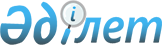 О внесении изменения в постановление Правительства Республики Казахстан от 11 марта 2022 года № 118 "О реализации Указа Президента Республики Казахстан от 4 марта 2022 года № 827 "Об увольнении в запас военнослужащих срочной воинской службы, выслуживших установленный срок воинской службы, и очередном призыве граждан Республики Казахстан на срочную воинскую службу в марте – июне и сентябре – декабре 2022 года"Постановление Правительства Республики Казахстан от 7 сентября 2022 года № 662.
      Правительство Республики Казахстан ПОСТАНОВЛЯЕТ:       
      1. Внести в постановление Правительства Республики Казахстан от 11 марта 2022 года № 118 "О реализации Указа Президента Республики Казахстан от 4 марта 2022 года № 827 "Об увольнении в запас военнослужащих срочной воинской службы, выслуживших установленный срок воинской службы, и очередном призыве граждан Республики Казахстан на срочную воинскую службу в марте – июне и сентябре – декабре 2022 года" следующее изменение:     
      подпункт 1) пункта 1 изложить в следующей редакции:     
      "1) работу призывных комиссий и обеспечить проведение призыва в марте – июне и сентябре – декабре 2022 года граждан мужского пола в количестве 35032 человек в возрасте от восемнадцати до двадцати семи лет, не имеющих права на отсрочку или освобождение от призыва;".
      2. Настоящее постановление вводится в действие со дня его подписания.
					© 2012. РГП на ПХВ «Институт законодательства и правовой информации Республики Казахстан» Министерства юстиции Республики Казахстан
				
      Премьер-Министр      Республики Казахстан

А. Смаилов     
